> Od: "Hotel Zadov" <recepce@zadovhotel.cz>
> Datum: 08.02.2024 14:57
> Předmět: Nabídka pobytu v hotelu Zadov
>Lorem ipsum dolor sit amet, consectetur adipiscing elit. Phasellus non risus lectus. Nullam ullamcorper vitae arcu a porttitor.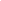 